Patient Referral Form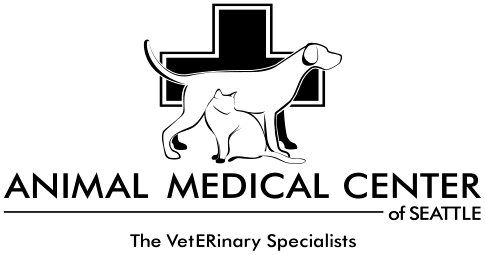 P: 206-­­204-­­3366F: 206-­­204-­­3858AMCS Department of Dentistry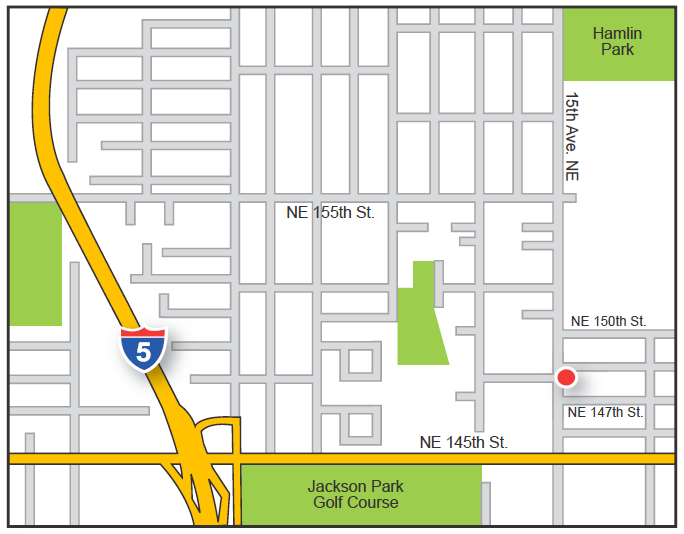 From I-5 Northbound:Take exit 175 toward WA-523/NE 145th StSlight left at 5th Ave NETake the 1st right onto NE 145th St/WA-523 ETurn left at 15th Ave NEDestination will be on the rightFrom I-5 Southbound:Take exit 175 for WA-523/NE 145th St toward 5th Ave NETurn left at NE 145th St/WA-523 E Turn left at 15th Ave NE Destination will be on the right14810 15th Avenue NE, Suite B, Shoreline, WA  98155Client & Patient InformationClient & Patient InformationReferring Doctor InformationReferring Doctor InformationClient NamePrimary DVMPatient NameHospitalClient PhoneAddressLab UsedDVM PhoneLab Acct. #DVM FaxBrief Case HistoryBrief Case HistoryBrief Case HistoryBrief Case HistoryPlease include all intraoral radiographs, laboratory and other diagnostic reports.  Please include all intraoral radiographs, laboratory and other diagnostic reports.  Please include all intraoral radiographs, laboratory and other diagnostic reports.  Please include all intraoral radiographs, laboratory and other diagnostic reports.  Referral RequestReferral RequestReferral RequestReferral RequestAs the referring veterinarian my expectations for this case are as follows:Important note: In recognition of changes in patient condition, doctor's evaluation and client wishes, AMCS reserves the right to change diagnostic or therapeutic plans for any patient when good clinical judgment dictates.As the referring veterinarian my expectations for this case are as follows:Important note: In recognition of changes in patient condition, doctor's evaluation and client wishes, AMCS reserves the right to change diagnostic or therapeutic plans for any patient when good clinical judgment dictates.As the referring veterinarian my expectations for this case are as follows:Important note: In recognition of changes in patient condition, doctor's evaluation and client wishes, AMCS reserves the right to change diagnostic or therapeutic plans for any patient when good clinical judgment dictates.As the referring veterinarian my expectations for this case are as follows:Important note: In recognition of changes in patient condition, doctor's evaluation and client wishes, AMCS reserves the right to change diagnostic or therapeutic plans for any patient when good clinical judgment dictates.